ASKER MENIGHETS FORMIDDDAGSTREFF HØSTEN 2024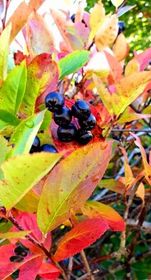                                                      Foto: Maud Sølvi NordbergVi samles i salen på Askertun annenhver fredag kl. 12-14.Fredagstreff og Kaffekoppen har ulik profil og arrangeres en gang pr måned hver.Trenger du skyss? (Forbehold om vær og føre.)Ring 906 53 194 helst senest dagen før treffet. 50 kr tur/retur i utgiftsdekning for skyss gis direkte til sjåføren. FREDAGSTREFF KL.12-14Sosialt treff med formiddagsmat, kåseri, andakt og allsang.Lotteri til utgiftsdekning for maten. (Vipps og kontanter)Et eventuelt overskudd går til menighetens diakonale arbeid.13. september- Kåseri ved Gerhard Heilmann:«Høsten i dikt, musikk og bilder.»11. oktober - Kåseri ved kirkesjef John Grimsby: «På vår vakt. Sette i stand og holde i stand kirkebygg for kommende generasjoner.»8.november – Kåseri ved Kjell Martin Moksnes:  «Glimt fra jernbanens barndom i Asker.»13. desember– Trond Muri deler pilegrimserfaringer i ord og bilder: «Julemysteriet – til fots fra Steen og Strøm i Oslo til Betlehem.» 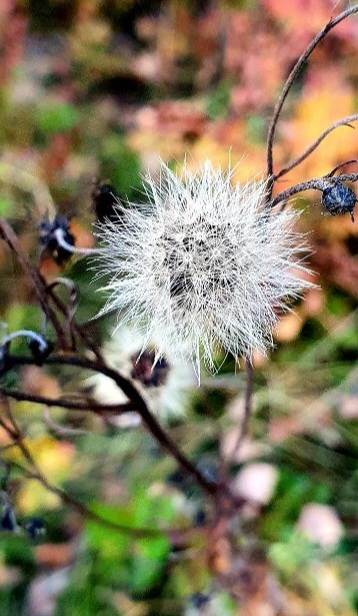 Foto: Maud-Sølvi Nordberg                            KAFFEKOPPEN KL. 12-14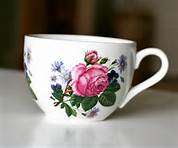 Vi ønsker deg velkommen til et uformelt sosialt treff                  hvor vi koser oss med formiddagsmat og god tid til prat.Det er allsang av kjente, kjære sanger og lav terskel for å ta mikrofonen og dele kort noe du er opptatt av.Vi avslutter med å lese kommende søndags prekentekst, Herrens bønn og velsignelsen.Et frivillig beløp til utgiftsdekning for serveringen kan gis med Vipps eller kontanter.Et eventuelt overskudd går til menighetens diakonale arbeid.Høstens datoer: 27. september, 25. oktober og 22. november.Formiddagstreffene arrangeres av et eget styre som ledes av Maud-Sølvi Nordberg.Diakon Inga Mari Ramsfjell-Kind er til stede på Fredagstreff     og leder som oftest Kaffekoppen.Hun tilbyr fortrolige samtaler på Askertun og kan komme på hjemmebesøk.Telefon 906 53 194 eller mail  ir225@kirken.noØnsker du å gi en gave til menighetens diakonale arbeid?50 % av diakonens lønn kommer fra frivillige gaver.Kontonummer 1620 30 33110VIPPS til 11783 for offer/gaver                                            og til 804479 for lotteri, utgiftsdekning og kjøp.Skriv hva pengene skal gå til.Fast giver? Kontakt daglig leder Grete Ellingsen Aaby ga653@kirken.no, telefon 901 61 982ASKER MENIGHETSentralbord for kirkene i Asker 66754090Hjemmeside: https://www.kirken.no/asker                            Ønsker du oversikt over menighetens arrangementer se kalender øverst til venstre på hjemmesiden.Se også Facebooksiden Asker kirke og                             Facebookgruppen Asker menighet for løpende oppdatering og påminnelse om treffene.